МБУК «Кочубеевская централизованная библиотечная система имени А.В. Рубеля»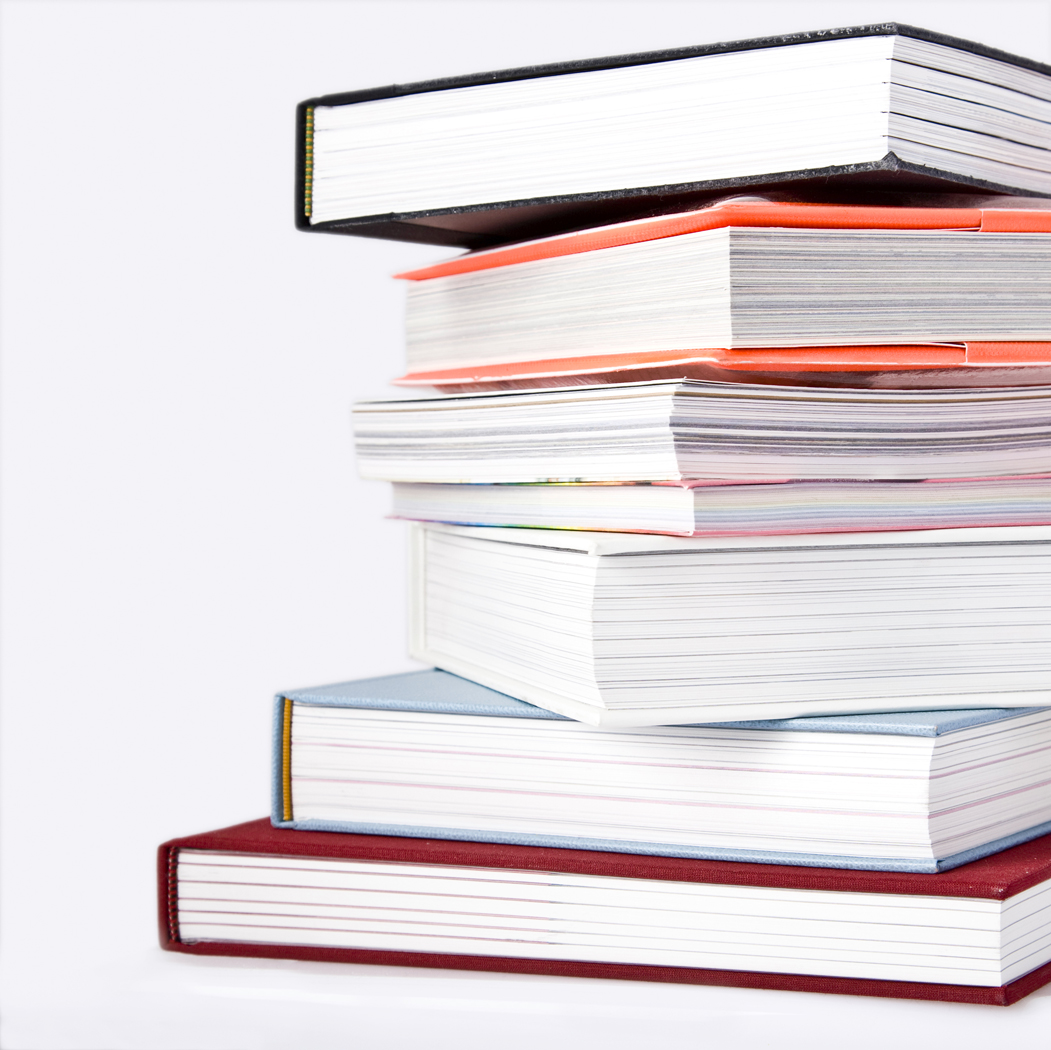 отдел «Детская библиотека»Бюллетеньновыхпоступленийлитературы                                  Выпуск 1январь                                      Кочубеевское, 2022Уважаемые читатели!  Представляем Вашему вниманию бюллетень новых поступлений литературы в МБУК «Кочубеевская централизованная библиотечная система имени А.В. Рубеля» отдел «Детская библиотека».Здесь Вы найдете новинки отечественной и зарубежной художественной литературы различной тематики и разных жанров. Вся литература собрана по темам, внутри тем по алфавиту авторов и заглавий.   Бюллетень предназначен для читателей среднего и старшего школьного возраста.                                   Приятного прочтения!Забавные «страшилки»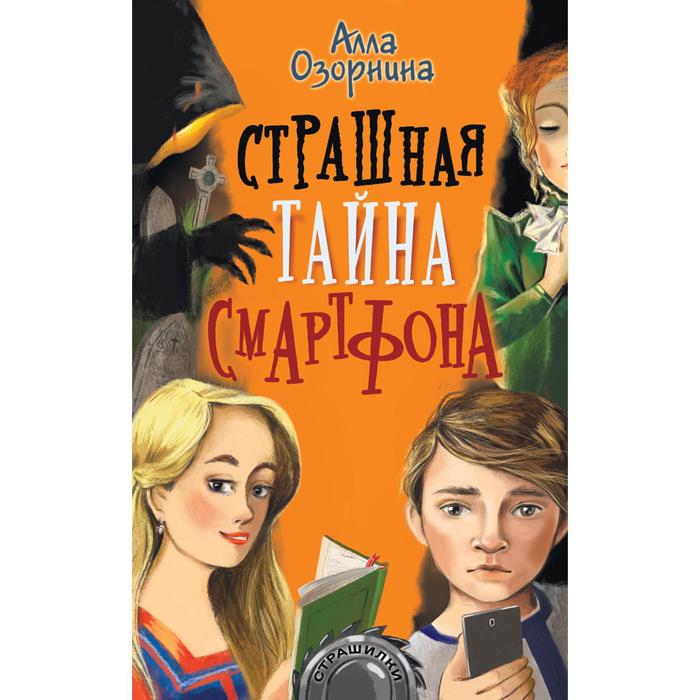 1. Озорина, А. Страшная тайна смартфона. Продолжение : повесть : [12+] / А. Г. Озорина ; художник Д. Лапшина. – Москва : АСТ, 2020 . – 253, [3] с. : ил. – (Страшилки). – Текст : непосредственный.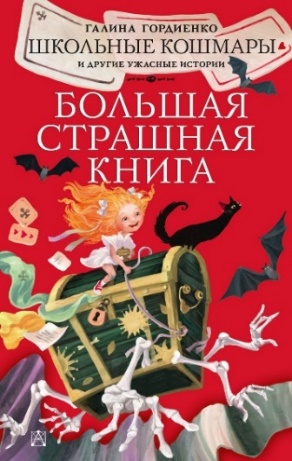 2. Гордиенко, Г. Школьные кошмары и другие ужасные истории : [12+] / Г. А. Гордиенко. – Москва : АСТ, 2021.- 414, [2] с. – (Большая страшная книга). – Текст : непосредственный.3. Большая книга ужасов 82 : Месть марионетки и другие истории : [16+] / М. Д. Хаан ; перевод с английского. – Москва : Эксмо, 2021. – 236, [4] с. – (Большая книга ужасов). – Текст : непосредственный. 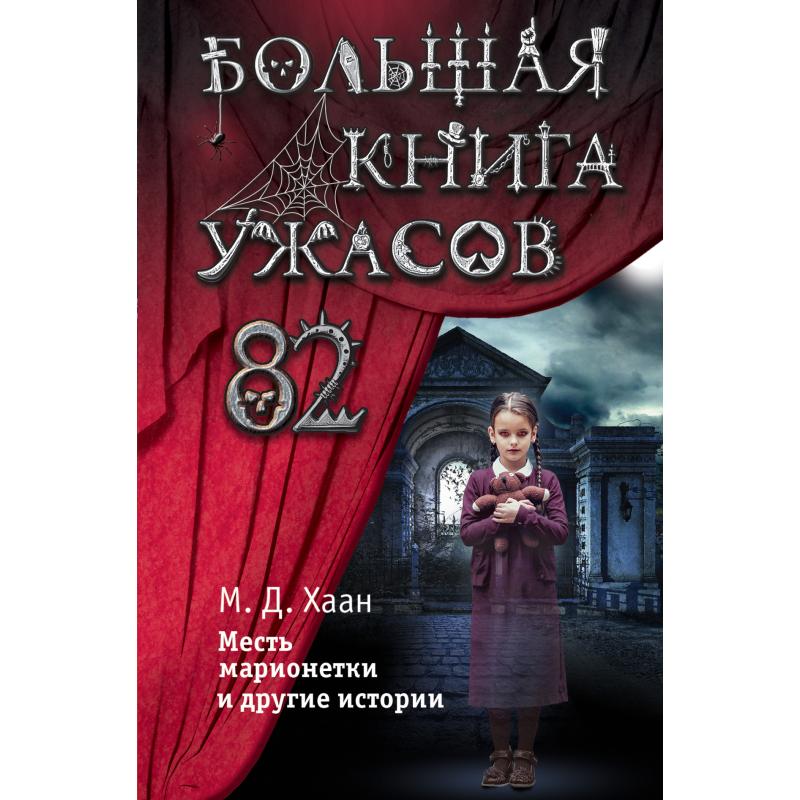 4. Большая книга ужасов 83 : Две недели до школы ; Считаю до трех ; Черная пустошь : [16+] / Е. Бушаева, Е. Усачева, Р. Волков.  – Москва : Эксмо, 2021. – 413, [3] с. – (Большая книга ужасов). – Текст : непосредственный. 5. Большая книга ужасов 84 : Под маской вурдалака; Дверь в кошмар; Черная вода; Дорога забвения : [16+] / С. Охотников.  – Москва : Эксмо, 2021. – 413, [3] с. –  Текст : непосредственный.              Комиксы6. Гравити Фолз : графический роман : [12+] / перевод с английского Т. Ивакина. – Москва : Эксмо, 2020. – Вып. 3. – 240 с. : ил. – (Disney. Гравити Фолз. Комиксы). – Текст : непосредственный.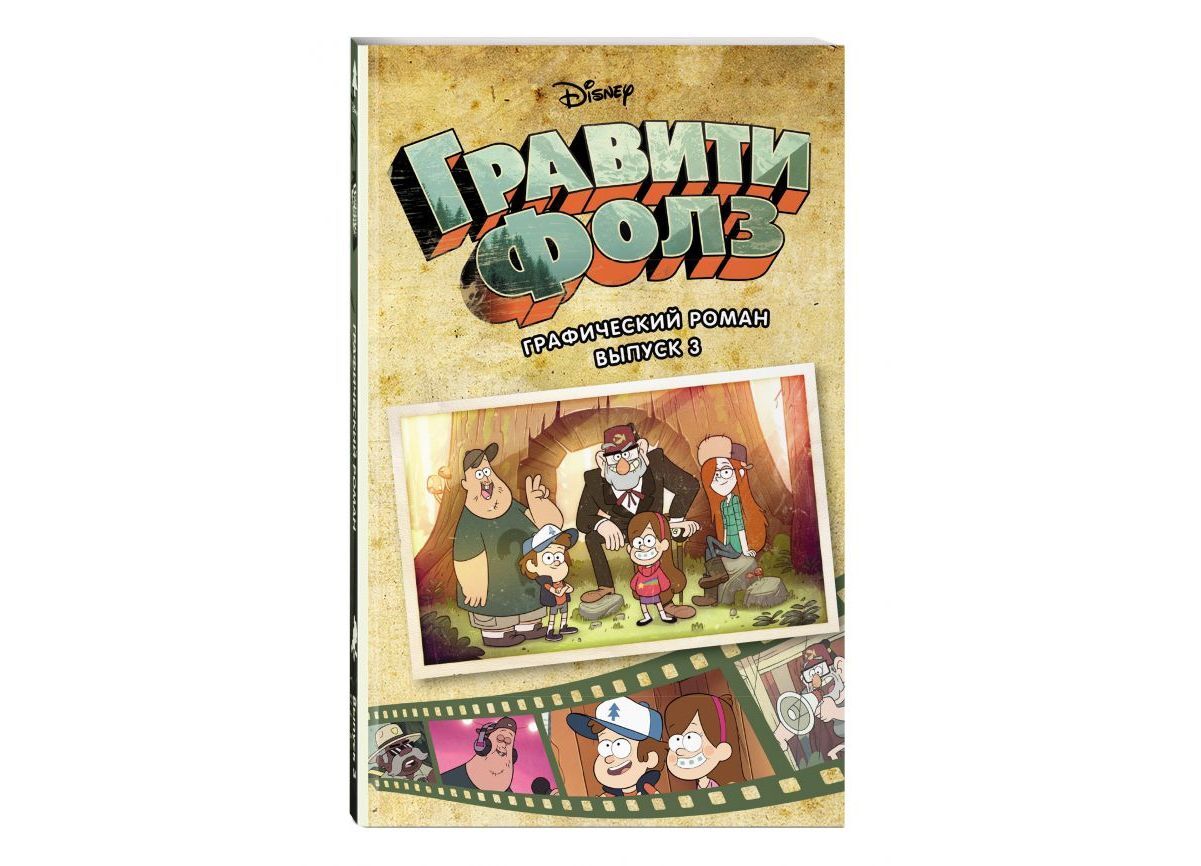 7.  Гравити Фолз : графический роман : [12+] / перевод с английского Т. Ивакина. – Москва : Эксмо, 2020. – Вып. 4. – 216 с. : ил. – (Disney. Гравити Фолз. Комиксы). – Текст : непосредственный.8. Гравити Фолз : графический роман : [12+] / перевод с английского Т. Ивакина. – Москва : Эксмо, 2020. –  Вып. 5. – 208 с. : ил. – (Disney. Гравити Фолз. Комиксы).  – Текст : непосредственный.9.  Гравити Фолз : графический роман : [12+] / перевод с английскогоТ. Ивакина. – Москва : Эксмо, 2020. – Вып. 6. – 159, [1] с. : ил. – (Disney. Гравити Фолз. Комиксы).  – Текст : непосредственный.10. Гудснук, К. Minecraft : В поисках иссушителя : графический роман : [12+] / К. Гудснук ; перевод 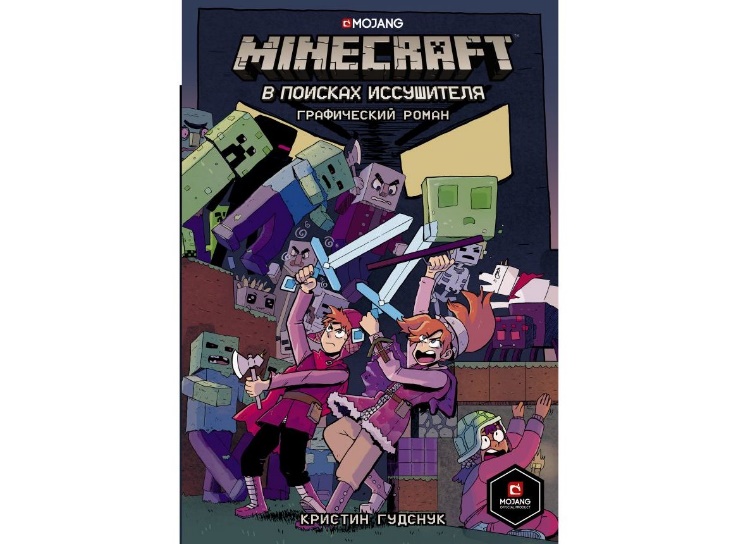 З. Томилина. – Москва : АСТ, 2021. – 87, [1] с. – Текст : непосредственный.    11. Гудснук, К. Minecraft : В поисках чародейки : графический роман : [12+] / К. Гудснук ; перевод З. Томилина. – Москва : АСТ, 2021. – 87, [1] с. – Текст : непосредственный.  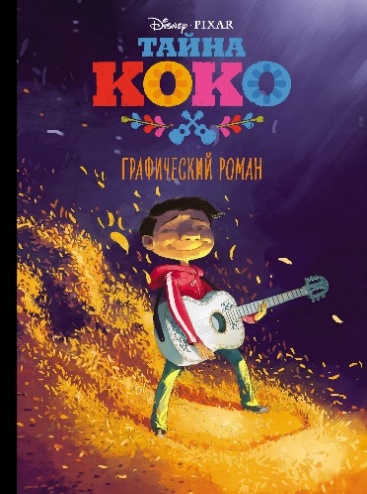 12. Тайна Коко : графический роман : [12+] / перевод с английского А. Мохова ; художник Т. Сандовал. – Москва : Эксмо, 2020. – 54, [2] с. : ил. - Текст : непосредственный.      Удивительные   приключения13. Вебб, Х. Возвращение в таинственный сад : повесть : [12+] / Х. Вебб ; перевод с английского. – Москва : Эксмо, 2021. – 379, [5] с. – Текст : непосредственный.  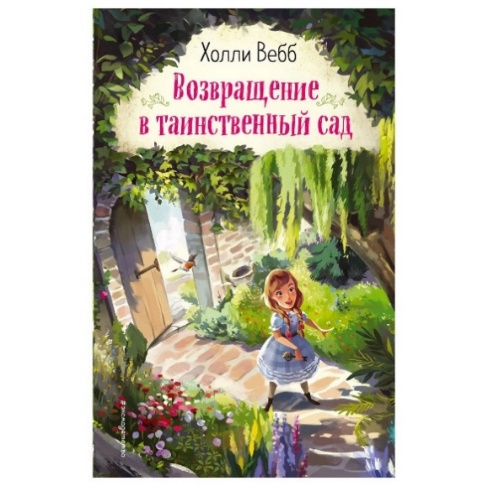 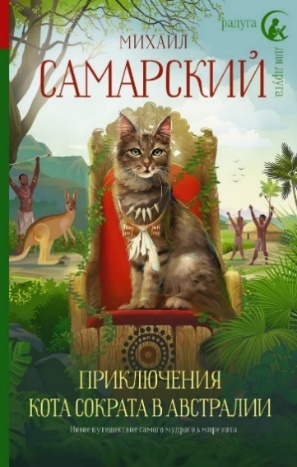 14. Самарский, М. Приключения кота Сократа в Австралии : повесть : [12+] / М. Самарский. – Москва : АСТ, 2021. - 347, [5] с. – (Радуга для друга). – Текст : непосредственный.  15. Хаберзак, Ш. Не открывать! Голодная! : [12+] / Ш. Хаберзак ; перевод с немецкого И. Н. Гилярова ; иллюстрации Ф. Бертрана. – Москва : Эксмо, 2021. – 237, [3] с. – Текст : непосредственный.  16. Хаберзак, Ш. Не открывать! Кусается! : [12+] / Ш. Хаберзак ; перевод с немецкого И. Н. Гиляровой ; иллюстрации Ф. Бертрана. – Москва : Эксмо, 2021. – 237, [3] с. – Текст : непосредственный.  17. Хаберзак, Ш. Не открывать! Липко! : [12+] / Ш. Хаберзак ; перевод с немецкого И. Н. Гиляровой ; иллюстрации Ф. Бертрана. – Москва : Эксмо, 2021. – 237, [3] с. – Текст : непосредственный.  18. Хаберзак, Ш. Не открывать! Магия! : [12+] / Ш. Хаберзак ; перевод с немецкого И. Н. Гиляровой ; иллюстрации Ф. Бертрана. – Москва : Эксмо, 2021. – 233, [7] с. – Текст : непосредственный.  19. Хаберзак, Ш. Не открывать! Плюется! : [12+] / Ш. Хаберзак ; перевод с немецкого И. Н. Гиляровой ; иллюстрации Ф. Бертрана. – Москва : Эксмо, 2021. – 237, [3] с. – Текст : непосредственный. 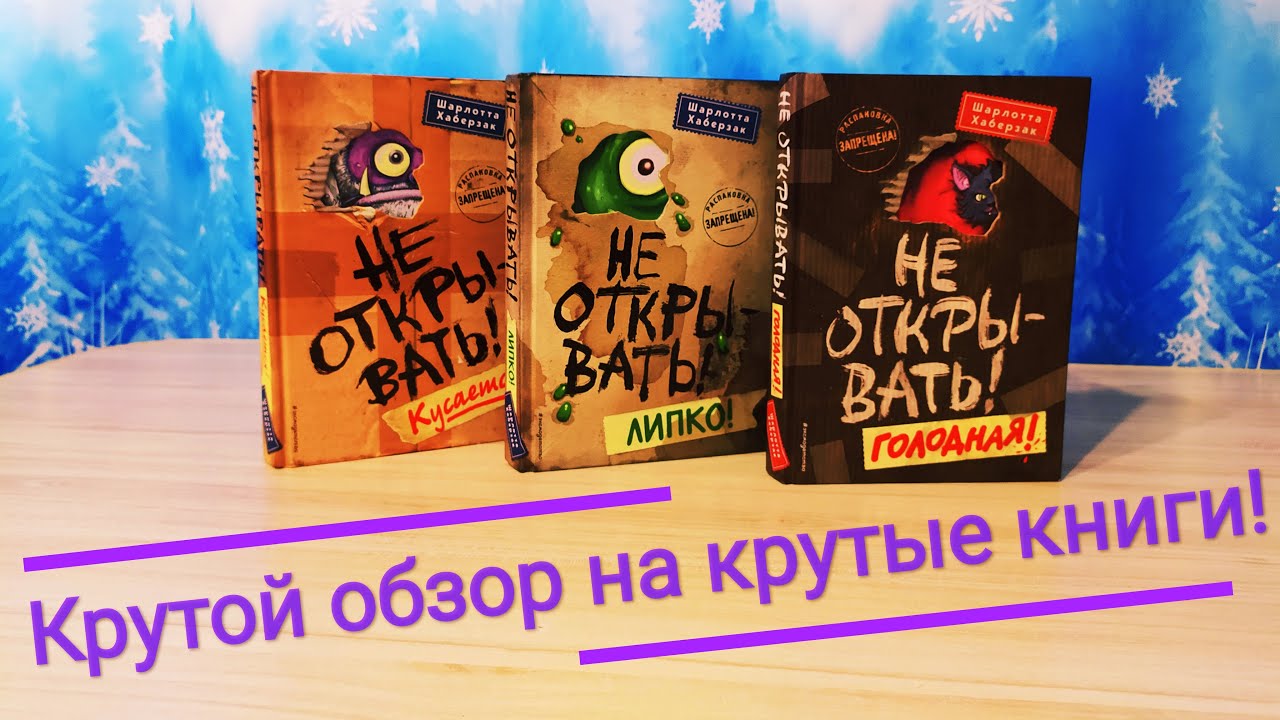 Фантастика и фэнтези20. Брандис, К. Месть пумы : [12+] / К. Брандис ; перевод с немецкого О. В. Козонковой ; иллюстации К. Карлс.  – Москва : Эксмо, 2021. – 334, [3] с. – (Дети леса). – Текст : непосредственный. 21. Брандис, К. Опасная дружба : [12+] / К. Брандис ; перевод с немецкого О. В. Козонковой ;   иллюстрации  К. Карлс.  – Москва : Эксмо, 2021. – 318, [6] с. – (Дети леса). – Текст : непосредственный. 22. Брандис, К. Превращение Карага : [12+] / К. Брандис ; перевод с немецкого А. Кукес ; иллюстрации К. Карлс.  (– Москва : Эксмо, 2021. – 334, [3] с. – (Дети леса). – Текст : непосредственный. 23. Брандис, К. Секрет сфинкса: [12+] / К. Брандис ; перевод с немецкого О. Теремковой ; иллюстрации К. Карлс. – Москва : Эксмо, 2021. – 334, [3] с. - (Дети леса). – Текст : непосредственный. 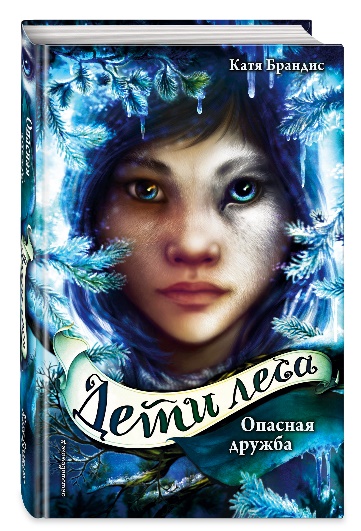 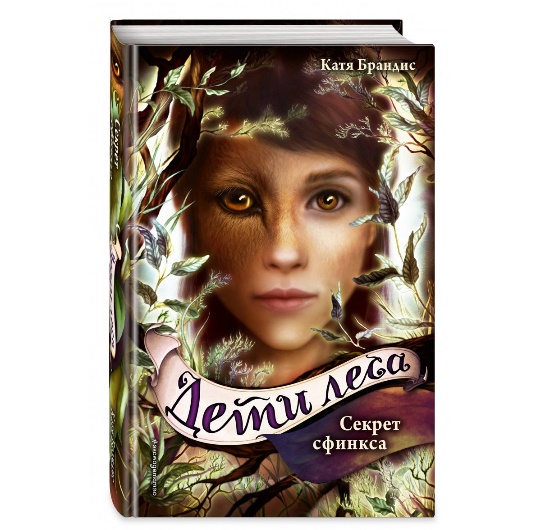 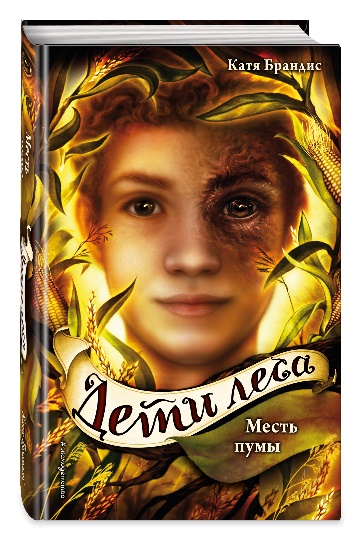 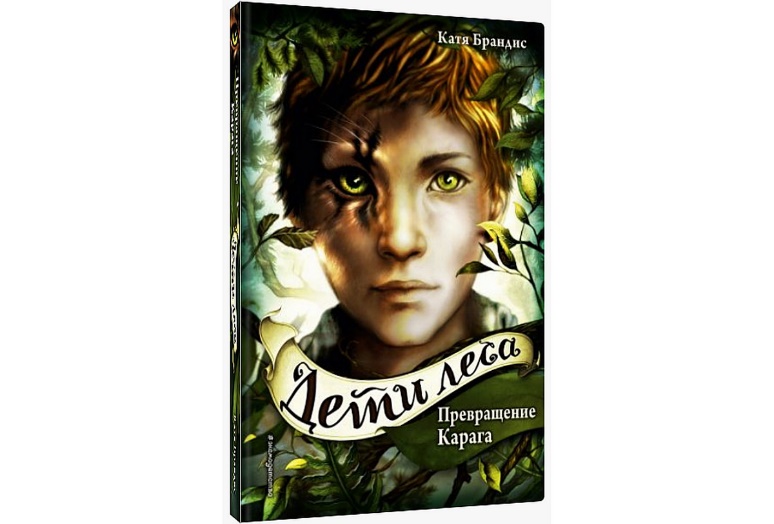 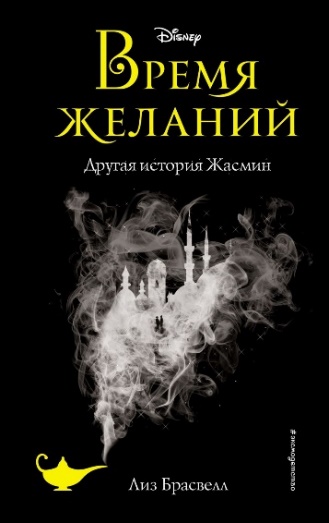 24. Брасвелл, Л. Время желаний. Другая история Жасмин : [12+] / Л. Брасвелл ; перевод с английского. – Москва : Эксмо, 2020. - 381, [3] с. - (Disney. Принцессы. Совсем другая история. Книги для подростков).  – Текст : непосредственный.  25. Вебб, Х. Говорящий карман : повесть : [12+] / 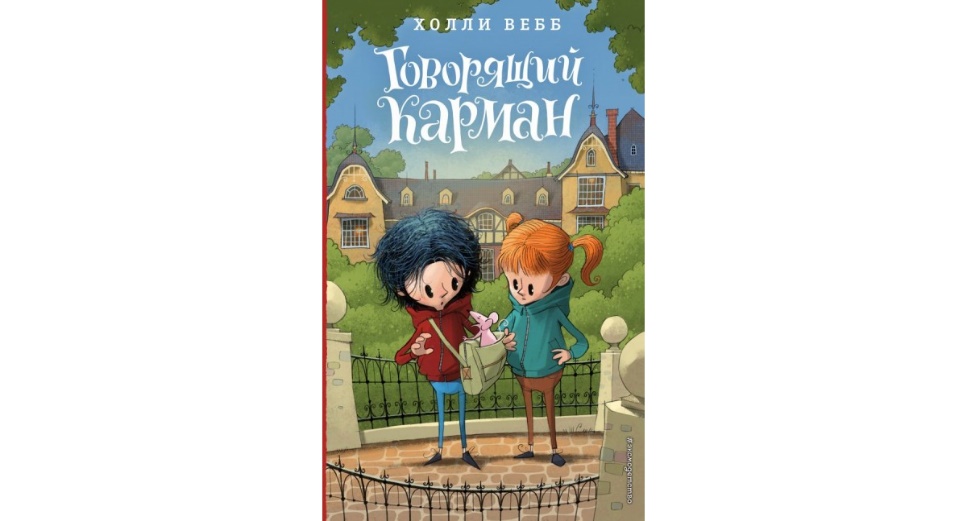    Х. Вебб ; перевод с английского. – Москва :    Эксмо,    2021. - 203, [5] с. - Текст : непосредственный.  26. Вебб, Х. Заколдованный портрет : повесть : [12+] /    Х. Вебб ; перевод с английского. – Москва : Эксмо, 2021. - 221, [3] с. - Текст : непосредственный. 27. Вебб, Х. Три цвета волшебства : повесть : [12+] /  Х. Вебб ; перевод с английского. – Москва : Эксмо, 2021. - 219, [3] с. – Текст : непосредственный.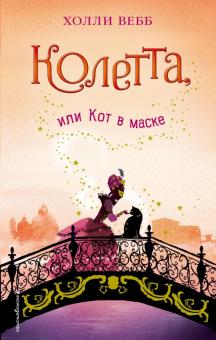 28. Вебб, Х. Колетта, или Кот в маске : [повесть : 12+] /Х. Вебб ; перевод с английского. – Москва : Эксмо, 2021. - 316, [4] с. – (Тайны волшебников). – Текст : непосредственный. 29. Эверест, Д. Д. Арчи Грин и Дом летающих книг : повесть : [12+] / Д. Д. Эверест; перевод с английского. – Москва : Эксмо, 2021. - 379, [5] с. – Текст : непосредственный. 30. Эверест, Д. Д. Арчи Грин и заклятие ворона : повесть : [12+] / Д. Д. Эверест; перевод с английского. – Москва : Эксмо, 2021. - 379, [5] с. – Текст : непосредственный. 31. Эверест, Д. Д. Арчи Грин и переписанная магия : повесть : [12+] / Д. Д. Эверест; перевод с английского. – Москва : Эксмо, 2021. - 381, [3] с. – Текст : непосредственный. 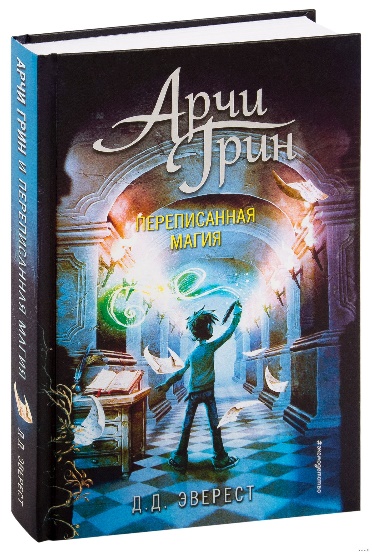 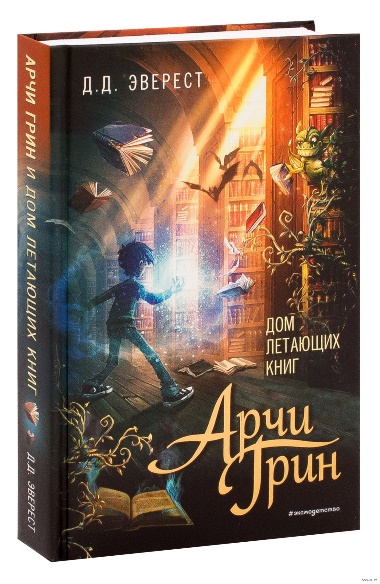 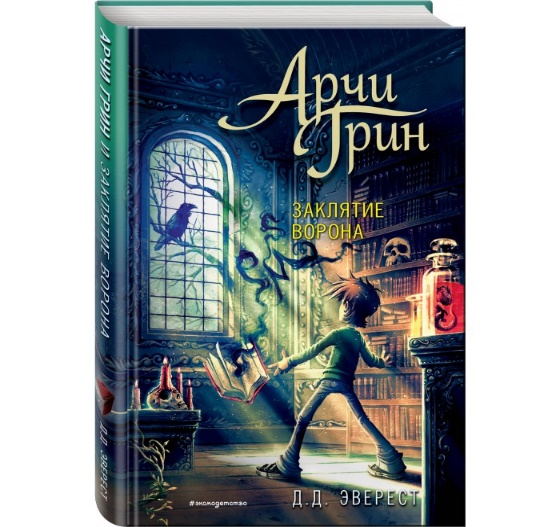 Добрые истории о любви и дружбе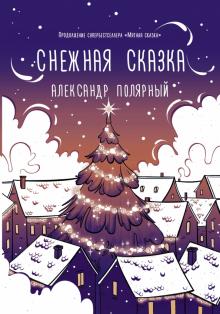 32. Полярный, А. Снежная сказка (утренняя) = Снежная сказка (вечерняя) : [12+] /А. Полярный. – Москва : АСТ, 2021. – 155, [5] с. – Текст : непосредственный. 33. Самарский, М. Сэр Мартин. Возвращение на родину : повесть : [12+] / М. Самарский. – Москва : АСТ, 2021. – 348, [4] с. – (Радуга для друга). – Текст : непосредственный. 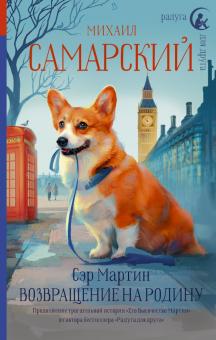 Составитель: библиотекарь Т.Н. Бутылина.